Пәні  математикаПәні  математика6 – сынып.     Қазақ ұлттық хореография академиясы6 – сынып.     Қазақ ұлттық хореография академиясы6 – сынып.     Қазақ ұлттық хореография академиясы6 – сынып.     Қазақ ұлттық хореография академиясы6 – сынып.     Қазақ ұлттық хореография академиясы6 – сынып.     Қазақ ұлттық хореография академиясыКүні Күні Махадилова Карашаш МахулбековнаМахадилова Карашаш МахулбековнаМахадилова Карашаш МахулбековнаМахадилова Карашаш МахулбековнаМахадилова Карашаш МахулбековнаМахадилова Карашаш МахулбековнаБөлім тақырыбыБөлім тақырыбы6.2А Рационал сандарға амалдар қолдану (20 сағ)6.2А Рационал сандарға амалдар қолдану (20 сағ)6.2А Рационал сандарға амалдар қолдану (20 сағ)6.2А Рационал сандарға амалдар қолдану (20 сағ)6.2А Рационал сандарға амалдар қолдану (20 сағ)6.2А Рационал сандарға амалдар қолдану (20 сағ)Сабақ тақырыбыСабақ тақырыбыРационал сандарға арифметикалық амалдар қолдану (4 сағат) 1-сабағыРационал сандарға арифметикалық амалдар қолдану (4 сағат) 1-сабағыРационал сандарға арифметикалық амалдар қолдану (4 сағат) 1-сабағыРационал сандарға арифметикалық амалдар қолдану (4 сағат) 1-сабағыРационал сандарға арифметикалық амалдар қолдану (4 сағат) 1-сабағыРационал сандарға арифметикалық амалдар қолдану (4 сағат) 1-сабағыОқу мақсаты Оқу мақсаты 6.1.2.22 рационал сандармен арифметикалық амалдарды орындау;6.1.2.22 рационал сандармен арифметикалық амалдарды орындау;6.1.2.22 рационал сандармен арифметикалық амалдарды орындау;6.1.2.22 рационал сандармен арифметикалық амалдарды орындау;6.1.2.22 рационал сандармен арифметикалық амалдарды орындау;6.1.2.22 рационал сандармен арифметикалық амалдарды орындау;Сабақ мақсаты Сабақ мақсаты Барлығы: рационал сандарға арналған  арифметикалық амалдардың ретін анықтайды, амалдарды орындайды.Көпшілігі: рационал сандармен берілген арифметикалық амалдары бар  өрнектің мәнін тиімді тәсілмен есептейді.Кейбірі: рационал сандармен амалдар орындау арқылы шығарылатын теңдеулерді шешеді.Барлығы: рационал сандарға арналған  арифметикалық амалдардың ретін анықтайды, амалдарды орындайды.Көпшілігі: рационал сандармен берілген арифметикалық амалдары бар  өрнектің мәнін тиімді тәсілмен есептейді.Кейбірі: рационал сандармен амалдар орындау арқылы шығарылатын теңдеулерді шешеді.Барлығы: рационал сандарға арналған  арифметикалық амалдардың ретін анықтайды, амалдарды орындайды.Көпшілігі: рационал сандармен берілген арифметикалық амалдары бар  өрнектің мәнін тиімді тәсілмен есептейді.Кейбірі: рационал сандармен амалдар орындау арқылы шығарылатын теңдеулерді шешеді.Барлығы: рационал сандарға арналған  арифметикалық амалдардың ретін анықтайды, амалдарды орындайды.Көпшілігі: рационал сандармен берілген арифметикалық амалдары бар  өрнектің мәнін тиімді тәсілмен есептейді.Кейбірі: рационал сандармен амалдар орындау арқылы шығарылатын теңдеулерді шешеді.Барлығы: рационал сандарға арналған  арифметикалық амалдардың ретін анықтайды, амалдарды орындайды.Көпшілігі: рационал сандармен берілген арифметикалық амалдары бар  өрнектің мәнін тиімді тәсілмен есептейді.Кейбірі: рационал сандармен амалдар орындау арқылы шығарылатын теңдеулерді шешеді.Барлығы: рационал сандарға арналған  арифметикалық амалдардың ретін анықтайды, амалдарды орындайды.Көпшілігі: рационал сандармен берілген арифметикалық амалдары бар  өрнектің мәнін тиімді тәсілмен есептейді.Кейбірі: рационал сандармен амалдар орындау арқылы шығарылатын теңдеулерді шешеді.Бағалау критерийлеріБағалау критерийлеріРационал сандарға амалдар қолдануға берілген өрнектің мәнін есептейді.Рационал сандарға амалдар қолдануға берілген өрнектің мәнін есептейді.Рационал сандарға амалдар қолдануға берілген өрнектің мәнін есептейді.Рационал сандарға амалдар қолдануға берілген өрнектің мәнін есептейді.Рационал сандарға амалдар қолдануға берілген өрнектің мәнін есептейді.Рационал сандарға амалдар қолдануға берілген өрнектің мәнін есептейді.Тілдік мақсаттарТілдік мақсаттарДағдыларды дамыту: Есеп шығаруда қолданылатын ережелерді айтады. Шығарылған әр есепті дәптерлеріне жазады.Негізгі терминдер мен сөз тіркестері: сандық өрнектер, рационал сандар, арифметикалық амалдар қасиеттері.Сабақтағы сұхбат, жазылым үшін қолданылатын сөздер:Ондық бөлшектерге, жай бөлшектерге амалдар қолдануТалқылау сұрақтары Таңбалары бірдей және әртүрлі сандарды қосу, азайту, көбейту, бөлу.Әріпті өрнектің мәні.Дағдыларды дамыту: Есеп шығаруда қолданылатын ережелерді айтады. Шығарылған әр есепті дәптерлеріне жазады.Негізгі терминдер мен сөз тіркестері: сандық өрнектер, рационал сандар, арифметикалық амалдар қасиеттері.Сабақтағы сұхбат, жазылым үшін қолданылатын сөздер:Ондық бөлшектерге, жай бөлшектерге амалдар қолдануТалқылау сұрақтары Таңбалары бірдей және әртүрлі сандарды қосу, азайту, көбейту, бөлу.Әріпті өрнектің мәні.Дағдыларды дамыту: Есеп шығаруда қолданылатын ережелерді айтады. Шығарылған әр есепті дәптерлеріне жазады.Негізгі терминдер мен сөз тіркестері: сандық өрнектер, рационал сандар, арифметикалық амалдар қасиеттері.Сабақтағы сұхбат, жазылым үшін қолданылатын сөздер:Ондық бөлшектерге, жай бөлшектерге амалдар қолдануТалқылау сұрақтары Таңбалары бірдей және әртүрлі сандарды қосу, азайту, көбейту, бөлу.Әріпті өрнектің мәні.Дағдыларды дамыту: Есеп шығаруда қолданылатын ережелерді айтады. Шығарылған әр есепті дәптерлеріне жазады.Негізгі терминдер мен сөз тіркестері: сандық өрнектер, рационал сандар, арифметикалық амалдар қасиеттері.Сабақтағы сұхбат, жазылым үшін қолданылатын сөздер:Ондық бөлшектерге, жай бөлшектерге амалдар қолдануТалқылау сұрақтары Таңбалары бірдей және әртүрлі сандарды қосу, азайту, көбейту, бөлу.Әріпті өрнектің мәні.Дағдыларды дамыту: Есеп шығаруда қолданылатын ережелерді айтады. Шығарылған әр есепті дәптерлеріне жазады.Негізгі терминдер мен сөз тіркестері: сандық өрнектер, рационал сандар, арифметикалық амалдар қасиеттері.Сабақтағы сұхбат, жазылым үшін қолданылатын сөздер:Ондық бөлшектерге, жай бөлшектерге амалдар қолдануТалқылау сұрақтары Таңбалары бірдей және әртүрлі сандарды қосу, азайту, көбейту, бөлу.Әріпті өрнектің мәні.Дағдыларды дамыту: Есеп шығаруда қолданылатын ережелерді айтады. Шығарылған әр есепті дәптерлеріне жазады.Негізгі терминдер мен сөз тіркестері: сандық өрнектер, рационал сандар, арифметикалық амалдар қасиеттері.Сабақтағы сұхбат, жазылым үшін қолданылатын сөздер:Ондық бөлшектерге, жай бөлшектерге амалдар қолдануТалқылау сұрақтары Таңбалары бірдей және әртүрлі сандарды қосу, азайту, көбейту, бөлу.Әріпті өрнектің мәні.Құндылықтарды қалыптастыру Құндылықтарды қалыптастыру Қазақстанның тәуелсіздігі және Астана - «Сөйлесетін серіктес» тапсырмасы арқылы оқушылар бойында патриоттық сезімді ояту Қазақстанның тәуелсіздігі және Астана - «Сөйлесетін серіктес» тапсырмасы арқылы оқушылар бойында патриоттық сезімді ояту Қазақстанның тәуелсіздігі және Астана - «Сөйлесетін серіктес» тапсырмасы арқылы оқушылар бойында патриоттық сезімді ояту Қазақстанның тәуелсіздігі және Астана - «Сөйлесетін серіктес» тапсырмасы арқылы оқушылар бойында патриоттық сезімді ояту Қазақстанның тәуелсіздігі және Астана - «Сөйлесетін серіктес» тапсырмасы арқылы оқушылар бойында патриоттық сезімді ояту Қазақстанның тәуелсіздігі және Астана - «Сөйлесетін серіктес» тапсырмасы арқылы оқушылар бойында патриоттық сезімді ояту Алдыңғы білімАлдыңғы білімТаңбалары бірдей және әртүрлі рационал сандарға амалдар қолдануТаңбалары бірдей және әртүрлі рационал сандарға амалдар қолдануТаңбалары бірдей және әртүрлі рационал сандарға амалдар қолдануТаңбалары бірдей және әртүрлі рационал сандарға амалдар қолдануТаңбалары бірдей және әртүрлі рационал сандарға амалдар қолдануТаңбалары бірдей және әртүрлі рационал сандарға амалдар қолдануРесурстарРесурстарОқулық, Математика 6-сынып, , А.Е.Әбілқасымова, «Мектеп», 2018ж.,  интербелсенді тақта, таныстырылым, үлестірме, баланс дөңгелегі, ьОқулық, Математика 6-сынып, , А.Е.Әбілқасымова, «Мектеп», 2018ж.,  интербелсенді тақта, таныстырылым, үлестірме, баланс дөңгелегі, ьОқулық, Математика 6-сынып, , А.Е.Әбілқасымова, «Мектеп», 2018ж.,  интербелсенді тақта, таныстырылым, үлестірме, баланс дөңгелегі, ьОқулық, Математика 6-сынып, , А.Е.Әбілқасымова, «Мектеп», 2018ж.,  интербелсенді тақта, таныстырылым, үлестірме, баланс дөңгелегі, ьОқулық, Математика 6-сынып, , А.Е.Әбілқасымова, «Мектеп», 2018ж.,  интербелсенді тақта, таныстырылым, үлестірме, баланс дөңгелегі, ьОқулық, Математика 6-сынып, , А.Е.Әбілқасымова, «Мектеп», 2018ж.,  интербелсенді тақта, таныстырылым, үлестірме, баланс дөңгелегі, ьСабақ кезеңдері Мұғалімнің іс-әрекеті Мұғалімнің іс-әрекеті Мұғалімнің іс-әрекеті  Оқушының іс-әрекетіБағалау Саралау Сабақ басы  2 мин «Сұрақ-жауап», ұжым, ауызшаМақсаты: оқушылардың ойын жинақтауына көмектесетін бағыттаушы сұрақтар арқылы сабақ мақсатын анықтауға алып келу.Рационал сандар дегеніміз не?Бүгінгі күнге дейін рационал сандармен қандай         амалдар орындадық? Төменгі сыныптарда осы амалдар бірігіп келген       есептерде амалдар реті қалай еді? Сонымен,  бүгінгі сабағымыздың мақсатын кім айта      алады?Ендеше, сабағымыз соңында сіздерден күтілетін      нәтиже: берілген есептің амалдар ретін дұрыс      анықтап, қатесіз есептеп жауабын алу. «Сұрақ-жауап», ұжым, ауызшаМақсаты: оқушылардың ойын жинақтауына көмектесетін бағыттаушы сұрақтар арқылы сабақ мақсатын анықтауға алып келу.Рационал сандар дегеніміз не?Бүгінгі күнге дейін рационал сандармен қандай         амалдар орындадық? Төменгі сыныптарда осы амалдар бірігіп келген       есептерде амалдар реті қалай еді? Сонымен,  бүгінгі сабағымыздың мақсатын кім айта      алады?Ендеше, сабағымыз соңында сіздерден күтілетін      нәтиже: берілген есептің амалдар ретін дұрыс      анықтап, қатесіз есептеп жауабын алу. «Сұрақ-жауап», ұжым, ауызшаМақсаты: оқушылардың ойын жинақтауына көмектесетін бағыттаушы сұрақтар арқылы сабақ мақсатын анықтауға алып келу.Рационал сандар дегеніміз не?Бүгінгі күнге дейін рационал сандармен қандай         амалдар орындадық? Төменгі сыныптарда осы амалдар бірігіп келген       есептерде амалдар реті қалай еді? Сонымен,  бүгінгі сабағымыздың мақсатын кім айта      алады?Ендеше, сабағымыз соңында сіздерден күтілетін      нәтиже: берілген есептің амалдар ретін дұрыс      анықтап, қатесіз есептеп жауабын алу.Қойылған сұрақтарға жауап береді.Мұғалімнің көмегімен сабақ мақсатын анықтайды.Білу сұрақтарына берілген жауаптарды ауызша Мадақтау арқылы Алдын ала дайындалған сұрақтарға алынған жауаптарды түзей отырып сабақ мақсатына жетелеу.Сабақ ортасы              3 мин7 мин14 минут10 минут«Қар лақтыру», ұжым, ауызшаМақсаты: Бүгінгі сабақта шығарылатын есептер үшін қажетті ілгеріде оқып үйренген рационал сандарға қолданылатын амалдарды орындау ережелерін еске түсіру.«Домино»,  топтық , жазбаша Мақсаты: Оқушылардың алдыңғы білімдерін ескере отырып жаңа сабақпен байланыстыру Үздіксіз дұрыс домино ойыны құрылу керек.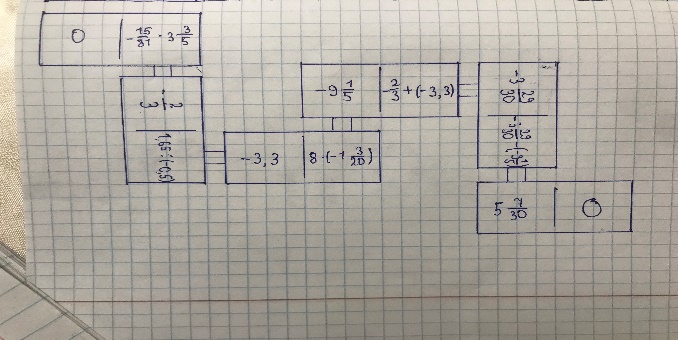 «Сөйлесетін серіктес», жұптық, жазбашаМақсаты: Математикалық амалдар араласып келгенде міндетті түрде амалдар ретіне қарамай-ақ, бір-біріне тәуелсіз амалдарды қатар орындауға болатынына көз жеткізу. Еліндегі оқу орындары жайлы мәлімет алуға, белсенді, азаматтық ұстанымы бар, патриот болып қалыптасуына ықпал ету.Тапсырма: келесі есептерді шығару арқылы Астана қаласының жоғарғы оқу орындарының қай жылы құрылғанын анықтайсыз. Тиімді тәсілмен орындаңыз.а) Қазақ ұлттық өнер университеті ж:1998ж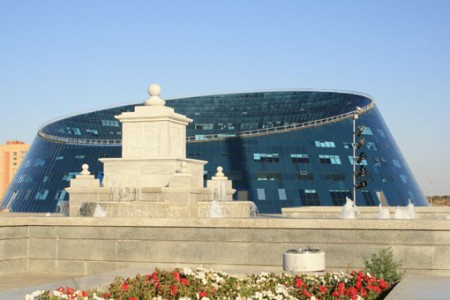 Амалдарды тиімді тәсілмен орындаңыз:ә) Қазақ ұлттық хореография академиясы  ж:2015ж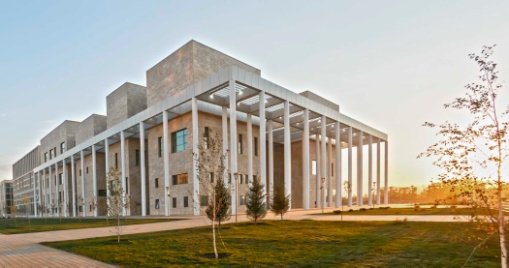 Амалдарды тиімді тәсілмен орындаңыз:Дескриптор: - топтастыра отырып ортақ көбейткішті жақша сыртына шығарады- дәрежені есептейді- көбейтуді орындайды - қосуды орындайды.б) С.Сейфуллин ат. Қазақ агротехникалық университеті  ж: 1957ж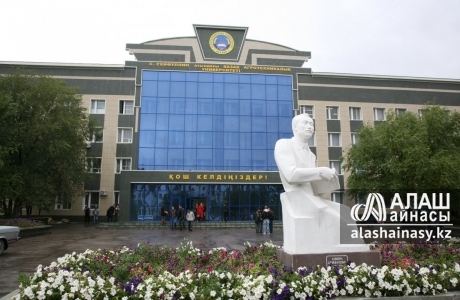 Теңдеуді шешіңіз:Дескриптор:-белгісіз қосылғышты табады.-белгісіз көбейткішті табады-белгісіз азайтқышты табады-таңбалары әртүрлі сандарды азайтады.4. «Ақырын жүріп, анық бас!», жеке, жазбашатапсырма оқушылардың өтіліп жатқан тақырып  пен оны есептеу дағдыларын игергенін бағалау үшін, оқушының қате түсінігін және түсінбеген мәселелерін анықтау үшін алынды.Есептеңіз:    1+  Дескриптор: - арифметикалық амалдардың орындалу тәртібін   анықтайды; - рационал сандарды көбейтуді орындайды; - рационал сандарды бөлуді орындайды; - рационал сандарды қосуды орындайды; - рационал сандарды азайтуды орындайды; - өрнектің мәнін табады. «Қар лақтыру», ұжым, ауызшаМақсаты: Бүгінгі сабақта шығарылатын есептер үшін қажетті ілгеріде оқып үйренген рационал сандарға қолданылатын амалдарды орындау ережелерін еске түсіру.«Домино»,  топтық , жазбаша Мақсаты: Оқушылардың алдыңғы білімдерін ескере отырып жаңа сабақпен байланыстыру Үздіксіз дұрыс домино ойыны құрылу керек.«Сөйлесетін серіктес», жұптық, жазбашаМақсаты: Математикалық амалдар араласып келгенде міндетті түрде амалдар ретіне қарамай-ақ, бір-біріне тәуелсіз амалдарды қатар орындауға болатынына көз жеткізу. Еліндегі оқу орындары жайлы мәлімет алуға, белсенді, азаматтық ұстанымы бар, патриот болып қалыптасуына ықпал ету.Тапсырма: келесі есептерді шығару арқылы Астана қаласының жоғарғы оқу орындарының қай жылы құрылғанын анықтайсыз. Тиімді тәсілмен орындаңыз.а) Қазақ ұлттық өнер университеті ж:1998жАмалдарды тиімді тәсілмен орындаңыз:ә) Қазақ ұлттық хореография академиясы  ж:2015жАмалдарды тиімді тәсілмен орындаңыз:Дескриптор: - топтастыра отырып ортақ көбейткішті жақша сыртына шығарады- дәрежені есептейді- көбейтуді орындайды - қосуды орындайды.б) С.Сейфуллин ат. Қазақ агротехникалық университеті  ж: 1957жТеңдеуді шешіңіз:Дескриптор:-белгісіз қосылғышты табады.-белгісіз көбейткішті табады-белгісіз азайтқышты табады-таңбалары әртүрлі сандарды азайтады.4. «Ақырын жүріп, анық бас!», жеке, жазбашатапсырма оқушылардың өтіліп жатқан тақырып  пен оны есептеу дағдыларын игергенін бағалау үшін, оқушының қате түсінігін және түсінбеген мәселелерін анықтау үшін алынды.Есептеңіз:    1+  Дескриптор: - арифметикалық амалдардың орындалу тәртібін   анықтайды; - рационал сандарды көбейтуді орындайды; - рационал сандарды бөлуді орындайды; - рационал сандарды қосуды орындайды; - рационал сандарды азайтуды орындайды; - өрнектің мәнін табады. «Қар лақтыру», ұжым, ауызшаМақсаты: Бүгінгі сабақта шығарылатын есептер үшін қажетті ілгеріде оқып үйренген рационал сандарға қолданылатын амалдарды орындау ережелерін еске түсіру.«Домино»,  топтық , жазбаша Мақсаты: Оқушылардың алдыңғы білімдерін ескере отырып жаңа сабақпен байланыстыру Үздіксіз дұрыс домино ойыны құрылу керек.«Сөйлесетін серіктес», жұптық, жазбашаМақсаты: Математикалық амалдар араласып келгенде міндетті түрде амалдар ретіне қарамай-ақ, бір-біріне тәуелсіз амалдарды қатар орындауға болатынына көз жеткізу. Еліндегі оқу орындары жайлы мәлімет алуға, белсенді, азаматтық ұстанымы бар, патриот болып қалыптасуына ықпал ету.Тапсырма: келесі есептерді шығару арқылы Астана қаласының жоғарғы оқу орындарының қай жылы құрылғанын анықтайсыз. Тиімді тәсілмен орындаңыз.а) Қазақ ұлттық өнер университеті ж:1998жАмалдарды тиімді тәсілмен орындаңыз:ә) Қазақ ұлттық хореография академиясы  ж:2015жАмалдарды тиімді тәсілмен орындаңыз:Дескриптор: - топтастыра отырып ортақ көбейткішті жақша сыртына шығарады- дәрежені есептейді- көбейтуді орындайды - қосуды орындайды.б) С.Сейфуллин ат. Қазақ агротехникалық университеті  ж: 1957жТеңдеуді шешіңіз:Дескриптор:-белгісіз қосылғышты табады.-белгісіз көбейткішті табады-белгісіз азайтқышты табады-таңбалары әртүрлі сандарды азайтады.4. «Ақырын жүріп, анық бас!», жеке, жазбашатапсырма оқушылардың өтіліп жатқан тақырып  пен оны есептеу дағдыларын игергенін бағалау үшін, оқушының қате түсінігін және түсінбеген мәселелерін анықтау үшін алынды.Есептеңіз:    1+  Дескриптор: - арифметикалық амалдардың орындалу тәртібін   анықтайды; - рационал сандарды көбейтуді орындайды; - рационал сандарды бөлуді орындайды; - рационал сандарды қосуды орындайды; - рационал сандарды азайтуды орындайды; - өрнектің мәнін табады. Таңбалары бірдей және   әртүрлі сандарға қолданылатын амалдар ережесі туралы оқушылар бір-біріне сұрақтар қояды.Әр оқушы бір амалды орындап, домино құрастырады.Жұп өзара əрекеттеседі,тапсырманы орындауға ат салысады жəне ақылдаса отырып мəселені терең зерделейдіТиімді тәсілді іздейді.Дескрипторға сүйене отырып, амалдар ретін анықтап, есепті амалдап орындайды.«1 жұлдыз, 1 ұсыныс» арқылы  бағалау.Үздік жұмысты мадақтау, сыни көзқараспен өзін-өзі бағалауЖұптар бір-біріне түсіндіру барысында мәселені қаншалықты меңгергенін біліп, өзін-өзі және дескрипторды қолдана отырып +,- таңбаларын қою арқылы өзараДескриптор көмегімен өзін-өзі бағалауАлдыңғы білімді жүйелі қолдана алуына ықпал жасау.Оқушы қажеттілігіне қарай түзету.Туған жерге деген патриоттық сезімін оята отырып оқушының қажеттілігіне қарай көмек беруОқушы қажеттілігін анықтай отырып, ұқсас тапсырманы шешімімен беруСабақ соңы 4 минут«Баланс дөңгелегі» арқылы кері байланыс алынады.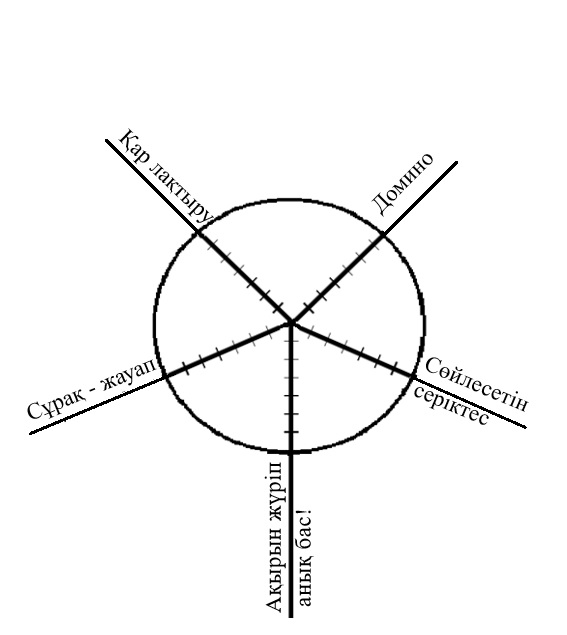 «Баланс дөңгелегі» арқылы кері байланыс алынады.«Баланс дөңгелегі» арқылы кері байланыс алынады.«Баланс дөңгелегі» арқылы кері байланыс алынады.Өзін-өзі бағалауҚөмек қажет оқушыға нұсқау беруМұғалімнің өткізген сабақ бойынша рефлексиясы / Рефлексия учителя по проведенному уроку Мұғалімнің өткізген сабақ бойынша рефлексиясы / Рефлексия учителя по проведенному уроку Мұғалімнің өткізген сабақ бойынша рефлексиясы / Рефлексия учителя по проведенному уроку Мұғалімнің өткізген сабақ бойынша рефлексиясы / Рефлексия учителя по проведенному уроку Мұғалімнің өткізген сабақ бойынша рефлексиясы / Рефлексия учителя по проведенному уроку Мұғалімнің өткізген сабақ бойынша рефлексиясы / Рефлексия учителя по проведенному уроку Мұғалімнің өткізген сабақ бойынша рефлексиясы / Рефлексия учителя по проведенному уроку Мұғалімнің өткізген сабақ бойынша рефлексиясы / Рефлексия учителя по проведенному уроку Сабақ мақсаттары немесе оқу мақсаттары шынайы, қолжетімді болды ма? Барлық оқушылар оқу мақсатына қол жеткізді ме? Егер оқушылар оқу мақсатына жетпеген болса, неліктен деп ойлайсыз? Сабақта саралау дұрыс жүргізілді ме?Сабақ кезеңдерінде уақытты тиімді пайдаландыңыз ба? Сабақ жоспарынан ауытқулар болды ма және неліктен?Сабақ мақсаттары немесе оқу мақсаттары шынайы, қолжетімді болды ма? Барлық оқушылар оқу мақсатына қол жеткізді ме? Егер оқушылар оқу мақсатына жетпеген болса, неліктен деп ойлайсыз? Сабақта саралау дұрыс жүргізілді ме?Сабақ кезеңдерінде уақытты тиімді пайдаландыңыз ба? Сабақ жоспарынан ауытқулар болды ма және неліктен?Сабақ мақсаттары немесе оқу мақсаттары шынайы, қолжетімді болды ма? Барлық оқушылар оқу мақсатына қол жеткізді ме? Егер оқушылар оқу мақсатына жетпеген болса, неліктен деп ойлайсыз? Сабақта саралау дұрыс жүргізілді ме?Сабақ кезеңдерінде уақытты тиімді пайдаландыңыз ба? Сабақ жоспарынан ауытқулар болды ма және неліктен?Бұл тарауды сабақ туралы рефлексия жасау үшін пайдаланыңыз. Сол бағандағы өзіңіз маңызды деп санайтын сұрақтарға жауап беріңіз.Бұл тарауды сабақ туралы рефлексия жасау үшін пайдаланыңыз. Сол бағандағы өзіңіз маңызды деп санайтын сұрақтарға жауап беріңіз.Бұл тарауды сабақ туралы рефлексия жасау үшін пайдаланыңыз. Сол бағандағы өзіңіз маңызды деп санайтын сұрақтарға жауап беріңіз.Бұл тарауды сабақ туралы рефлексия жасау үшін пайдаланыңыз. Сол бағандағы өзіңіз маңызды деп санайтын сұрақтарға жауап беріңіз.Бұл тарауды сабақ туралы рефлексия жасау үшін пайдаланыңыз. Сол бағандағы өзіңіз маңызды деп санайтын сұрақтарға жауап беріңіз.Жалпы бағасы / Общая оценка Жалпы бағалауСабақта ең жақсы өткен екі нәрсе (оқыту мен оқуға қатысты)?1:2:Сабақтың бұдан да жақсы өтуіне не оң ықпал етер еді (оқыту мен оқуға қатысты)?1: 2:Осы сабақтың барысында мен сынып туралы немесе жекелеген оқушылардың жетістіктері/ қиыншылықтары туралы нені анықтадым, келесі сабақтарда не нәрсеге назар аудару қажет?Жалпы бағасы / Общая оценка Жалпы бағалауСабақта ең жақсы өткен екі нәрсе (оқыту мен оқуға қатысты)?1:2:Сабақтың бұдан да жақсы өтуіне не оң ықпал етер еді (оқыту мен оқуға қатысты)?1: 2:Осы сабақтың барысында мен сынып туралы немесе жекелеген оқушылардың жетістіктері/ қиыншылықтары туралы нені анықтадым, келесі сабақтарда не нәрсеге назар аудару қажет?Жалпы бағасы / Общая оценка Жалпы бағалауСабақта ең жақсы өткен екі нәрсе (оқыту мен оқуға қатысты)?1:2:Сабақтың бұдан да жақсы өтуіне не оң ықпал етер еді (оқыту мен оқуға қатысты)?1: 2:Осы сабақтың барысында мен сынып туралы немесе жекелеген оқушылардың жетістіктері/ қиыншылықтары туралы нені анықтадым, келесі сабақтарда не нәрсеге назар аудару қажет?Жалпы бағасы / Общая оценка Жалпы бағалауСабақта ең жақсы өткен екі нәрсе (оқыту мен оқуға қатысты)?1:2:Сабақтың бұдан да жақсы өтуіне не оң ықпал етер еді (оқыту мен оқуға қатысты)?1: 2:Осы сабақтың барысында мен сынып туралы немесе жекелеген оқушылардың жетістіктері/ қиыншылықтары туралы нені анықтадым, келесі сабақтарда не нәрсеге назар аудару қажет?Жалпы бағасы / Общая оценка Жалпы бағалауСабақта ең жақсы өткен екі нәрсе (оқыту мен оқуға қатысты)?1:2:Сабақтың бұдан да жақсы өтуіне не оң ықпал етер еді (оқыту мен оқуға қатысты)?1: 2:Осы сабақтың барысында мен сынып туралы немесе жекелеген оқушылардың жетістіктері/ қиыншылықтары туралы нені анықтадым, келесі сабақтарда не нәрсеге назар аудару қажет?Жалпы бағасы / Общая оценка Жалпы бағалауСабақта ең жақсы өткен екі нәрсе (оқыту мен оқуға қатысты)?1:2:Сабақтың бұдан да жақсы өтуіне не оң ықпал етер еді (оқыту мен оқуға қатысты)?1: 2:Осы сабақтың барысында мен сынып туралы немесе жекелеген оқушылардың жетістіктері/ қиыншылықтары туралы нені анықтадым, келесі сабақтарда не нәрсеге назар аудару қажет?Жалпы бағасы / Общая оценка Жалпы бағалауСабақта ең жақсы өткен екі нәрсе (оқыту мен оқуға қатысты)?1:2:Сабақтың бұдан да жақсы өтуіне не оң ықпал етер еді (оқыту мен оқуға қатысты)?1: 2:Осы сабақтың барысында мен сынып туралы немесе жекелеген оқушылардың жетістіктері/ қиыншылықтары туралы нені анықтадым, келесі сабақтарда не нәрсеге назар аудару қажет?Жалпы бағасы / Общая оценка Жалпы бағалауСабақта ең жақсы өткен екі нәрсе (оқыту мен оқуға қатысты)?1:2:Сабақтың бұдан да жақсы өтуіне не оң ықпал етер еді (оқыту мен оқуға қатысты)?1: 2:Осы сабақтың барысында мен сынып туралы немесе жекелеген оқушылардың жетістіктері/ қиыншылықтары туралы нені анықтадым, келесі сабақтарда не нәрсеге назар аудару қажет?